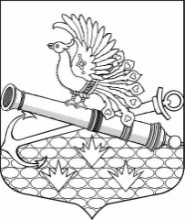 МУНИЦИПАЛЬНЫЙ СОВЕТ МУНИЦИПАЛЬНОГО ОБРАЗОВАНИЯМУНИЦИПАЛЬНЫЙ ОКРУГ ОБУХОВСКИЙШЕСТОЙ СОЗЫВ192012, Санкт-Петербург, 2-й Рабфаковский пер., д. 2, тел. (факс) 368-49-45E-mail: info@ moobuhovskiy.ru     Сайт: http://мообуховский.рфРЕШЕНИЕ № 04-2024/6     «15» февраля 2024 года                                                                    Принято муниципальным советом   О рассмотрении проекта решения «О внесении изменений в Устав внутригородского муниципального образования города федерального значения Санкт-Петербурга муниципальный округ Обуховский» и о назначении публичных слушаний           	В целях приведения Устава внутригородского муниципального образования города федерального значения Санкт-Петербурга муниципальный округ Обуховский в соответствие с действующим законодательством,  в соответствии с Федеральным законом от 06.10.2003 №131-ФЗ «Об общих принципах организации местного самоуправления в Российской Федерации», статьей 10 Закона Санкт-Петербурга от 23.09.2009 № 420-79 «Об организации местного самоуправления в Санкт-Петербурге», частью 4 статьи 9 Устава внутригородского муниципального образования города федерального значения Санкт-Петербурга муниципальный округ Обуховский, Положением о публичных слушаниях во внутригородском муниципальном образовании города федерального значения Санкт-Петербурга муниципальный округ Обуховский, утвержденном решением МС МО МО Обуховский от 18.05.2021 № 10-2021/6, Муниципальный совет 	РЕШИЛ:	Одобрить проект решения «О внесении изменений в Устав внутригородского муниципального образования города федерального значения Санкт-Петербурга муниципальный округ Обуховский» (Приложение).2. Назначить проведение публичных слушаний по проекту решения МС МО МО Обуховский «О внесении изменений в Устав внутригородского муниципального образования города федерального значения Санкт-Петербурга муниципальный округ Обуховский» на 06 марта 2024 года на 11-00  в помещении зала заседаний МС МО МО Обуховский по адресу: СПб, 2-й Рабфаковский переулок, дом 2.3. Разместить проект решения МС МО МО Обуховский «О внесении изменений в Устав внутригородского муниципального образования города федерального значения 
Санкт-Петербурга муниципальный округ Обуховский» на официальном сайте МО МО Обуховский http://мообуховский.рф до 20.02.2024.4. Опубликовать проект решения МС МО МО Обуховский «О внесении изменений в Устав внутригородского муниципального образования города федерального значения 
Санкт-Петербурга муниципальный округ Обуховский» в официальном печатном издании муниципального образования – газете «Обуховец» до 20.02.2024.5. Для обеспечения ознакомления жителей муниципального образования с проектом решения МС МО МО Обуховский «О внесении изменений в Устав внутригородского муниципального образования города федерального значения Санкт-Петербурга муниципальный округ Обуховский», учета письменных предложений по проекту решения МС МО МО Обуховский «О внесении изменений в Устав внутригородского муниципального образования города федерального значения Санкт-Петербурга муниципальный округ Обуховский», а также записи жителей МО МО Обуховский на участие в публичных слушаниях, создать рабочую группу в следующем составе:              - заместитель главы муниципального образования, исполняющего полномочия председателя муниципального совета Горецкая Н.В.,             - руководитель структурного подразделения муниципального совета – начальник                организационно-правового структурного подразделения Тукаева Л.Ф.6. Рабочей группе обеспечить в помещении приемной МС МО МО Обуховский по адресу: СПб, 2-й Рабфаковский переулок, дом 2, по рабочим дням с 10-00 до 17-00  по 
05.03.2024 года включительно: - ознакомление жителей муниципального образования с проектом Решения МС МО МО Обуховский «О внесении изменений в Устав внутригородского муниципального образования города федерального значения Санкт-Петербурга муниципальный округ Обуховский»;- учет письменных предложений по проекту решения МС МО МО Обуховский 
«О внесении изменений в Устав внутригородского муниципального образования 
города федерального значения Санкт-Петербурга муниципальный округ Обуховский»;- запись жителей МО МО Обуховский на участие в публичных слушаниях.7. Считать: - председателем публичных слушаний главу муниципального образования, исполняющего полномочия председателя муниципального совета Бакулина В.Ю.;- секретарем публичных слушаний заместителя главы муниципального образования, исполняющего полномочия председателя муниципального совета Горецкую Н.В.;- докладчиком на публичных слушаниях главу муниципального образования, исполняющего полномочия председателя муниципального совета Бакулина В.Ю.8. Опубликовать настоящее решение в официальном печатном издании муниципального совета – газете «Обуховец» вместе с п.3.2 ст.3 «Порядок учета предложений по проекту муниципального правового акта, выносимого на публичные слушания» и ст.4 «Порядок проведения публичных слушаний» Положения о публичных слушаниях, разместить на официальном сайте МО МО Обуховский  и портале обратной связи до 20.02.2024 года.9. Контроль за исполнением настоящего решения возложить на главу муниципального образования, исполняющего полномочия председателя муниципального совета Бакулина В.Ю.10. Настоящее решение вступает в силу на следующий день после его официального опубликования (обнародования).Глава муниципального образования, исполняющий полномочия председателя 	            В.Ю. Бакулинмуниципального советаПриложение к решению МС МО МО  Обуховский  от 15.02. 2024 г. № 04-2024/6                                                                                                                                    МУНИЦИПАЛЬНЫЙ СОВЕТ МУНИЦИПАЛЬНОГО ОБРАЗОВАНИЯМУНИЦИПАЛЬНЫЙ ОКРУГ ОБУХОВСКИЙШЕСТОЙ СОЗЫВ192012, Санкт-Петербург, 2-й Рабфаковский пер., д. 2, тел. (факс) 368-49-45E-mail: info@ moobuhovskiy.ru     Сайт: http://мообуховский.рф  ПРОЕКТРЕШЕНИЕ       от  «     »          2024 года                                                                                                         О внесении изменений  в Устав внутригородского муниципального образования города федерального значения Санкт-Петербурга муниципальный округ Обуховский   	В целях приведения Устава внутригородского муниципального образования города федерального значения Санкт-Петербурга муниципальный округ Обуховский в соответствие с действующим законодательством, Муниципальный совет РЕШИЛ: 1. Внести изменения в Устав внутригородского муниципального образования города федерального значения Санкт-Петербурга муниципальный округ Обуховский (Приложение).2. Направить настоящее решение в Главное управление Министерства юстиции Российской Федерации по Санкт-Петербургу для регистрации в установленный законом срок.3. В течении 7 дней после государственной регистрации опубликовать (обнародовать) настоящее решение в официальном печатном издании МО МО Обуховский – газете «Обуховец» и разместить в сети Интернет на официальном сайте МС МО МО Обуховский:  http://мообуховский.рф.4. В течение 10 дней со дня официального опубликования (обнародования) настоящего Решения направить в Главное управление Министерства юстиции Российской Федерации по Санкт-Петербургу сведения об источнике и о дате официального опубликования (обнародования).5. Настоящее решение вступает в силу на следующий день после его официального опубликования.6. Контроль за исполнением настоящего решения возложить на главу муниципального образования, исполняющего полномочия председателя муниципального совета 
Бакулина В.Ю.Глава муниципального образования, исполняющий полномочия председателямуниципального совета                                                                                                         В.Ю. Бакулин                                                                                                   Приложение к проекту решения МС МО МО Обуховский  «О внесении изменений в Устав внутригородского муниципального образования города федерального значения Санкт-Петербурга муниципальный округ Обуховский» Измененияв Устав внутригородского муниципального образования города федерального значения Санкт-Петербурга муниципальный округ ОбуховскийСтатья 4: в абзаце 3 подпункта 41 пункта 2 слова «санитарных рубок (в том числе удаление аварийных, больных деревьев и кустарников)» заменить словами «санитарных рубок, рубок ухода, удаления аварийных деревьев или их частей»;в абзаце 3 подпункта 41.3 пункта 2 слова «санитарных рубок (в том числе удаление аварийных, больных деревьев и кустарников)» заменить словами «санитарных рубок, рубок ухода, удаления аварийных деревьев или их частей».Статья 26: в пункте 9 словосочетание «руководитель структурного подразделения» заменить словосочетанием «заместитель главы».